Анализаторы влажности газов, модели 5800 и 5830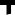 НазначениеАнализаторы влажности AMETEK модели 5800 и 5830 предназначены для определения влажности в различных газах, в том числе сверхчистых, защитных, углеводородных и водородосодержащих.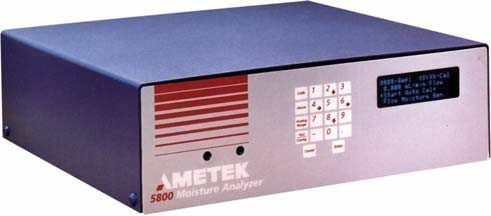 Уникальные особенностиБыстрый откликВысокая чувствительность и точностьНечувствительность	к	большинству примесейПроверка	правильности	показаний	на потокеБольшой ресурс измерительной ячейкиОписаниеТехнология кварцевого кристаллаАнализаторы моделей 5800 и 5830 определяют влажность в потоке газа, измеряя частоту колебаний кварцевого кристалла. Когда кристалл обдувается анализируемым влажным газом, вода адсорбируется специальным покрытием кристалла, вызывая уменьшение частоты его колебаний. Затем кристалл продувается газом сравнения, в качестве которого используется осушенный анализируемый газ. При этом адсорбированная вода удаляется с кристалла, и его частота колебаний вновь восстанавливается. Разность между этими двумя частотами - "влажной" и "сухой" – пропорциональна содержанию воды в газе.Внутренний стандарт влажностиУникальный встроенный генератор влажности позволяет пользователю быстро и просто проверить калибровку анализатора.	Калибровочный	газ представляет собой полностью осушенный в специальном осушителе анализируемый газ, насыщаемый заданным количеством воды в генераторе влажности на основе полупроницаемой мембраны. Результаты такой калибровки становятся доступными через несколько минут и подтверждают работоспособность анализатора и достоверность измерений.Области примененияВ нефтехимииОсушка пирогазаПроизводство, хранение и транспортировка олефиновПроизводство бутадиенаВ химииПроизводство фторуглеродовПроизводство винилхлоридаПроизводство винилфторидаЗащитные газы реакторовХладоагентыЧистые газыКриогенное разделениеКонтроль качества газовВ добыче и переработке природного газаПерекачка, хранение, распределение газаКриогенная экстракцияСжиженный природный газВ электроникеЗащитные газыГазы травленияГазы допированияАтмосфера пайки твердым сплавомВ металлургииАтмосфера печей отжига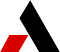 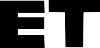 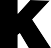 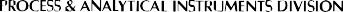 Анализаторы влажности газов, модели 5800 и 5830Технические характеристикиИнформация для заказаСтандартная поставка:генератором влажности на 800 ppbv (калибровочный газ)По дополнительному заказу:Стандартный осушитель с увеличенным ресурсом (для монтажа снаружи анализатора)Генератор влажности на 800 ppbv	Генератор влажности на 2 ppmvМасс-расходомер, встроенный в анализатор за ячейкойЗащитный шкаф с электроподогревом для монтажа анализатора, осушителей и ловушкиКомплект деталей для монтажа анализатора в стойке 19"Примечание: Имеются поточные взрывозащищенные анализаторы влажности моделей 5000 и 3050, которые по принципу действия и основным функциям аналогичны анализаторам 5800 и 5830. Они применяются в основном для анализа влажности природного газа и на нефтеперерабатывающих заводах.Модель58005830Диапазон0...1000 ppmv (калиброванный - до 100 ppm)0...1000 ppmv (калиброванный - до 100 ppm)Единицы измеренияppmv, ppbv, С точки росыppmv, ppbv, С точки росыПогрешность20 ppbv или 5% от показания, что больше20 ppbv или 10% от показания, что большеЧувствительность5 ppbv или 0,5% от диапазона, что больше5 ppbv или 0,5% от диапазона, что большеВремя откликаМенее 5 мин для 63% от заданного ступенчатого измененияМенее 5 мин для 63% от заданного ступенчатого измененияАналоговые выходыДва программируемых выхода4...20 мАПрограммируемый	выход4...20мАРелейные выходыТри реле для сигнализации ошибки системы, выхода за пределы калибровки, установленного диапазона (32 В, 1 А)Три реле для сигнализации ошибки системы, выхода за пределы калибровки, установленного диапазона (32 В, 1 А)ИнтерфейсRS-485RS-485КлавиатураМембранная, 17 клавишМембранная, 17 клавишДисплейФлуоресцентный, 4 строки по20 символовЖидкокристаллический, 4 строки по 20 символовПитание85...265 В, 47...63 Гц85...265 В, 47...63 ГцКлассификация взрывозащитыClass I, Division 2, NECClass I, Division 2, NECТребования к окружающей среде4...40С, 0...90%относительной влажности без конденсации5...50С, 0...90%относительной влажности без конденсацииПараметры пробы в анализатореДавление на входе: 100...689кПаРасход: 600 мл/минДавление на входе: 138...345кПаРасход: 150 мл/мин (в газосберегающем режиме), 1 л/мин с открытым байпасомГабариты (Ш х В х Д)432х132х381 мм483х133х419 ммМасса нетто17 кг13 кг